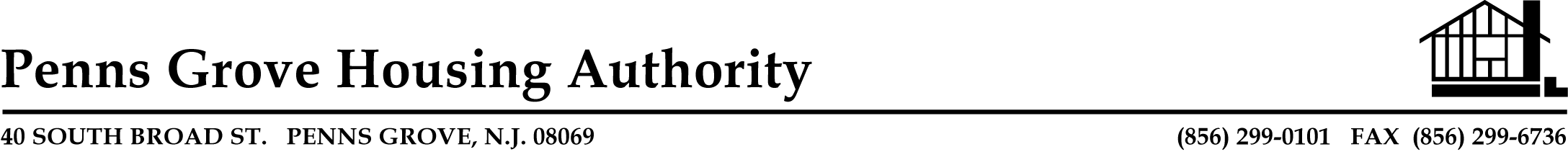 PENNS GROVE HOUSING AUTHORITYBOARD OF COMMISSIONER’S MEETING AGENDAWEDNESDAY, MAY 4, 2022 AT 5:00 P.M.Meeting will be conducted through telephone and video conference using Google Hangout Meet Connect via app or web browser at meet.google.com with access code juq-soku-uka.  You may also choose to join us by phone by dialing 1-302-316-4283 and entering the following pin  ‪‪‪563 558 291‬#1.	CALL TO ORDER SUNSHINE LAWROLL CALL  APPROVAL OF MINUTES  OLD BUSINESSSTATUS REPORTCORONAVIRUS UPDATE EXECU-TECH, INC – RAD CONSULTANT NEW BUSINESSBUDGETS 2022-2023APPROVAL FOR ADOPTION OF STATE BUDGET RESOLUTION UTILITY ALLOWANCES SECTION 8 PROGRAM AS OF 7/1/2022NEW ROOF NEEDED FOR PENN TOWERS pGha ANNUAL PLAN 2022-2023APPROVAL OF BILLSPUBLIC PORTION 	ADJOURNMENT PLEASE CALL THE AUTHORITY OFFICE BY 11:30 A.M. THE DAY OF THE MEETING IF YOU WILL OR WILL NOT BE ATTENDING THE MEETING.  